ALL CHILDREN AND YOUTH  HAVE THE RIGHT TO FREE,  APPROPRIATE PUBLIC EDUCATION Including children and youth with:Uncertain housingA temporary addressNo permanent physical addressThe federal McKinney-Vento Act guarantees school enrollment for anyone who, due to a lack of housing, does not have a fixed, regular, and adequate night time residence.  Such children and youth may live: 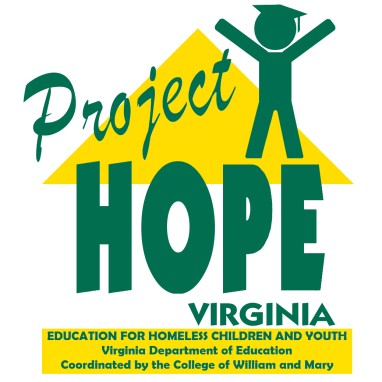 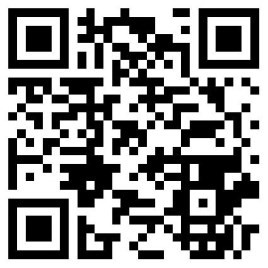 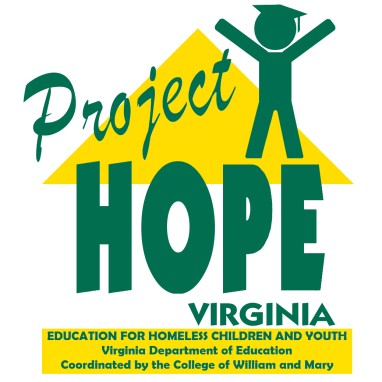 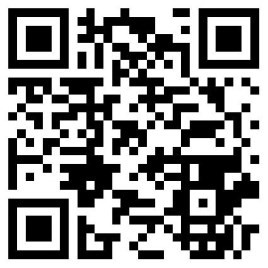 In an emergency shelter or transitional housing, In a motel, hotel, or campground due to the lack of an adequate alternative, In a car, park, public place, bus or train station, or abandoned building, Doubled up with relatives or friends due to loss of housing or economic hardship, In these conditions and be a migratory child or youth, or In these conditions and be a youth not accompanied by a parent or guardian. Children and youth living in these settings may meet the McKinney Vento definition of homelessness and have additional educational rights. Where can a child or youth without a fixed, regular, and adequate residence attend school? The school the child or youth attended before becoming homeless or was last enrolled (school of origin), or The school in the attendance area where the child or youth is currently living How can delays be avoided when enrolling a student experiencing homelessness in school? Enroll the student immediately. Contact the previous school and ask that the records be sent electronically or shared over the phone. Contact the principal, school counselor, or local homeless education liaison with any concerns. Contact the local homeless education liaison to support unaccompanied youth when enrolling in school. Where can I get help? Cathey Burks, M.Ed.McKinney-Vento Liaisoncburks@bedford.k12.va.us540-588-1876P.O. Box 8795  ●  Williamsburg, VA 23187-8795 757-221-4002  ●  Toll Free: 877-455-3412  ●  Fax: 757-221-5300 ● homlss@wm.edu  ●  www.wm.edu/hope 